Individuazione alunni apri fila e chiudi fila Scuola	Plesso 	IL  RESPONSABILE DI PLESSOIL DIRIGENTE SCOLASTICO     Benedetto Lo Piccolo 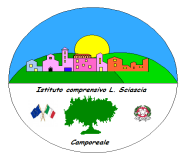 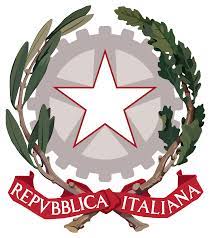 Ministero dell’Istruzione e del MeritoIstituto Comprensivo “Leonardo Sciascia”di Camporeale con sezioni staccate in Grisì e RoccamenaC.M. PAIC840008 –  C.F. 80048770822Via Centro Nuovo s.n.c. 90043 Camporeale (Pa)  Tel/Fax  0924-37397   paic840008@istruzione.it ;  www.icleonardosciascia.edu.it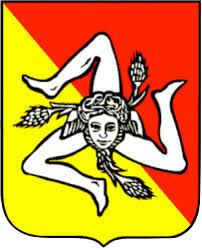 Classee/o SezioneNome e cognome alunno APRI FILANome e cognomeSOSTITUTONome e cognome alunno CHIUDI FILANome e cognomeSOSTITUTOALUNNI H(si/no numero) Es. si (2)